UNIVERSIDAD NACIONAL DE MAR DEL PLATAFACULTAD DE CIENCIAS EXACTAS Y NATURALESLLAMADO A CONCURSOLa Facultad de Ciencias Exactas y Naturales, dependiente de la UNMdP llama a Concursos Públicos de Antecedentes y Oposición y a Concurso de Antecedentes y Oposición Circunscripto a Docentes Auxiliares Regulares de esta Facultad, conforme a lo dispuesto en la O.C.S. Nº 690/93 y sus modificatorias y en las OCA´s Nº 1947/17, 064/18, 069/18, 070/18, 109/18, 110/18, 111/18, 112/18, 113/18, 114/18, 115/18, 118/18 y 119/18 para la provisión de CARGOS DE PROFESORES Y DE DOCENTES AUXILIARES REGULARES en los Dptos. de Matemática, Química, Biología y Educación Científica, en el I.I.B. y en la Secretaría Académica, cuyo detalle se especifica en el archivo adjunto.-INSCRIPCIÓN:PARA LOS CARGOS DE PROFESORES: a partir del 03 y hasta el 23 de abril de 2018.PARA LOS CARGOS DE DOCENTES AUXILIARES (JTP y Ayudantes Graduados): a partir del 03 y hasta el 16 de abril de 2018.Lunes a viernes de 10:00 a 12:00 hs. y de 14:00 a 15:00 hs. en la Oficina de Concursos, Secretaría Académica de la Facultad de Ciencias Exactas y Naturales. Funes 3350.E-mail: anahig@mdp.edu.arEsta información en breve podrá ser consultada en:la página de la Facultad: http://pino2.mdp.edu.ar/exactas/concursosel Portal Web oficial de la Universidad: http://www.mdp.edu.ar/index.php/concursos-docentes/facultad-de-cs-exactas-y-naturalesPor favor, difundirSaludos cordiales______________________
Anahi Garcia
Concursos - anahig@mdp.edu.ar
Fac. de Cs. Exactas y Naturales
Funes 3350 - Mar del Plata
Te/Fax: (0223) 475-3150 int. 226  DEPARTAMENTO DE QUÍMICAOCA 069/18-CARGO A CONCURSAR: Un (1) cargo de JTP, dedicación SIMPLE-ACTIVIDADES Y FUNCIONES PRIORITARIAS A DESARROLLAR: Docencia -ÁREA: BIOQUÍMICA-ASIGNATURA PARA LA OPOSICIÓN: BIOQUÍMICA CLÍNICA-NÓMINA DE LA COMISIÓN ASESORA:DOCENTESTitulares                                                      Suplentes- Dra. Marcela Judith MÁRQUEZ                - Dr. Fernando Daniel BRITES- Dra. María Olga SUESCUN                       - Dra. Andrea Carina CUMINO- Dra. Luciana Fernanda BARBINI              GRADUADOSTitular                                                         Suplentes- Bioq. Bruno SALDAIN                               - Bioq. Giuliana GILETTOALUMNOSTitular                                                         Suplentes- Srta. María Laura GARCÍA CASTAÑÓN   - Srta. Cecilia Luján BARBIERIOCA 111/18-CARGO A CONCURSAR: Un (1) cargo de PROFESOR ADJUNTO, dedicación SIMPLE-ACTIVIDADES Y FUNCIONES PRIORITARIAS A DESARROLLAR: Docencia -ÁREA: BIOQUÍMICA-ASIGNATURA PARA LA OPOSICIÓN: PARASITOLOGÍA HUMANA-NÓMINA DE LA COMISIÓN ASESORA:DOCENTESTitulares                                                      Suplentes- Dra. Claudia Irene MENGHI                     - Dra. Luciana Fernanda BARBINI- Dra. Andrea Carina CUMINO                  - Dra. Leonora Eugenia KOZUBSKY- Dra. Diana Noemí GARCÍA                     GRADUADOSTitular                                                         Suplentes- Bioq. María Eugenia UEZ                         - Bioq. Andrés LARREGLEALUMNOSTitular                                                         Suplentes- Sr. Facundo URIARTE                                - Srta. María Eugenia TEADLYOCA 111/18-CARGO A CONCURSAR: Un (1) cargo de JTP, dedicación SIMPLE-ACTIVIDADES Y FUNCIONES PRIORITARIAS A DESARROLLAR: Docencia -ÁREA: BIOQUÍMICA-ASIGNATURA PARA LA OPOSICIÓN: PARASITOLOGÍA HUMANA-NÓMINA DE LA COMISIÓN ASESORA:DOCENTESTitulares                                                      Suplentes- Dra. Leonora Eugenia KOZUBSKY            - Dra. Andrea Nancy CHISARI- Dra. Claudia Irene MENGHI                     - Dra. Luciana Fernanda BARBINI- Dra. Andrea Carina CUMINO                  GRADUADOSTitular                                                         Suplentes- Bioq. María Eugenia UEZ                         - Bioq. Andrés LARREGLEALUMNOSTitular                                                         Suplentes- Sr. Francisco GONZALES ESPINOSA          - Srta. Nadia GIANNANDREAOCA 109/18-CARGO A CONCURSAR: Un (1) cargo de JTP, con dedicación EXCLUSIVA (Los postulantes deberán poseer un cargo de JTP, regular, con dedicación simple en el ámbito de la Unidad Académica; debiendo presentar un plan de investigación para desarrollar en el Dpto. de Química)-ACTIVIDADES Y FUNCIONES PRIORITARIAS A DESARROLLAR: Docencia e Investigación-ÁREA: QUÍMICA ANALÍTICA-ASIGNATURA PARA LA OPOSICIÓN: QUÍMICA ANALÍTICA INSTRUMENTAL-NÓMINA DE LA COMISIÓN ASESORA:DOCENTESTitulares                                                      Suplentes- Dra. Alejandra Esther ALMARAZ              - Dra. Claudia Cristina DAL LAGO- Dr. Federico Rubén CONDE                    - Dra. Malisa Susana CHIAPERO- Dra. Patricia Angélica OYANGUREN       GRADUADOSTitular                                                         Suplentes- Lic. Lucía MUCCIARELLI                           - Lic. Nicolás Martín DÍAZ LONGHIALUMNOSTitular                                                         Suplentes- Srta. Rocío ISLA NAVEIRO                        - Sr. Matías Ezequiel IZZO_______________________________________________
Depquimica mailing list
Depquimica@lista.mdp.edu.ar
http://lista.mdp.edu.ar/mailman/listinfo/depquimica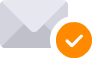 Libre de virus. www.avast.com